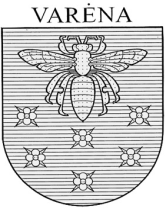 VARĖNOS RAJONO SAVIVALDYBĖS TARYBASPRENDIMASDĖL VARĖNOS RAJONO SAVIVALDYBĖS TARYBOS 2012 M. LAPKRIČIO 27 D. SPRENDIMO NR. T-VII-529 „DĖL VAIKŲ PRIĖMIMO Į VARĖNOS RAJONO SAVIVALDYBĖS ŠVIETIMO ĮSTAIGŲ IKIMOKYKLINIO IR PRIEŠMOKYKLINIO UGDYMO GRUPES TVARKOS APRAŠO PATVIRTINIMO“ PAKEITIMO  2020 m. rugpjūčio 25 d. Nr. T-IX-388VarėnaVadovaudamasi Lietuvos Respublikos vietos savivaldos įstatymo 18 straipsnio 1 dalimi, Varėnos rajono savivaldybės taryba n u s p r e n d ž i a:Pakeisti Vaikų priėmimo į Varėnos rajono savivaldybės švietimo įstaigų ikimokyklinio ir priešmokyklinio ugdymo grupes tvarkos aprašą, patvirtintą Varėnos rajono savivaldybės tarybos . lapkričio 27 d. sprendimu Nr. T-VII-529 „Dėl Vaikų priėmimo į Varėnos rajono savivaldybės švietimo įstaigų ikimokyklinio ir priešmokyklinio ugdymo grupes tvarkos aprašo patvirtinimo“, ir jį išdėstyti nauja redakcija (pridedama).Savivaldybės meras 								Algis KašėtaŠvietimo skyriaus vedėjo pavaduotojasLiudas  Tamulevičius 2020-08-25                                                                                               PATVIRTINTAVarėnos rajono savivaldybės tarybos . lapkričio 27 d. sprendimuNr. T-VII-529(Varėnos rajono savivaldybės tarybos2020 m. rugpjūčio 25  d. Nr. T-IX- 388     redakcija)VAIKŲ PRIĖMIMO Į VARĖNOS RAJONO SAVIVALDYBĖS ĮSTAIGAS, VYKDANČIAS IKIMOKYKLINIO IR PRIEŠMOKYKLINIO UGDYMO PROGRAMAS, TVARKOS APRAŠASI SKYRIUSBENDROSIOS NUOSTATOS1. Vaikų priėmimo į Varėnos rajono savivaldybės įstaigas, vykdančias ikimokyklinio ir priešmokyklinio ugdymo programas (toliau – Įstaiga), tvarkos aprašas (toliau – Aprašas) reglamentuoja vaikų priėmimą į Įstaigas, kurių savininko teises ir pareigas įgyvendinanti institucija yra Varėnos rajono savivaldybės taryba, pagal ikimokyklinio ir priešmokyklinio ugdymo programas.2. Apraše nustatoma:2.1. vaikų priėmimo į Įstaigą, vykdančią ikimokyklinio ir priešmokyklinio ugdymo programas, kriterijai;2.2. vaikų priėmimas ugdytis pagal ikimokyklinio ir priešmokyklinio ugdymo programas;2.3. dokumentų pateikimas, jų priėmimas ir įforminimas, mokymo sutarčių (1 ir 2 priedai) sudarymas ir jų registravimas.3. Asmenys į Įstaigą priimami vadovaujantis Priešmokyklinio ugdymo tvarkos aprašu, patvirtintu Lietuvos Respublikos švietimo ir mokslo ministro 2013 m. lapkričio 21 d. įsakymu Nr. V-1106 „Dėl priešmokyklinio ugdymo tvarkos aprašo patvirtinimo“, Priėmimo į valstybinę ir savivaldybės bendrojo ugdymo mokyklą, profesinio mokymo įstaigą bendrųjų kriterijų sąrašu, patvirtintu Lietuvos Respublikos švietimo, mokslo ir sporto ministro 2004 m. birželio 25 d. Nr. ISAK-1019 „Dėl priėmimo į valstybinę ir savivaldybės bendrojo ugdymo mokyklą, profesinio mokymo įstaigą bendrųjų kriterijų sąrašo patvirtinimo“, Varėnos rajono savivaldybės tarybos sprendimais, nustatančiais vaikų, ugdomų pagal ikimokyklinio ir priešmokyklinio ugdymo programas, skaičių ir ikimokyklinio ir priešmokyklinio ugdymo grupių skaičių kitiems mokslo metams bei šiuo Aprašu.II SKYRIUSPRIĖMIMO Į ĮSTAIGAS KRITERIJAI4. Įstaiga priima prašymus ugdytis pagal ikimokyklinio ir priešmokyklinio ugdymo programas (toliau – Prašymai), kai Varėnos rajono savivaldybės taryba priima Aprašo 3 punkte minimus sprendimus, ir baigia birželio 30 d. Nuo liepos 1 d. iki rugpjūčio 31 d. ir per mokslo metus vykdomas priėmimas į laisvas vietas.5. Į Įstaigą ugdytis pagal ikimokyklinio ir priešmokyklinio ugdymo programas pirmumo teise priimami toje Įstaigoje ugdytis pageidaujantys asmenys, gyvenantys arčiausiai Įstaigos arba gyvenantys Varėnos rajono savivaldybės tarybos 2020 m. birželio 19 d. sprendimu Nr. T-IX-331 „Dėl mokinių priėmimo į Varėnos rajono savivaldybės bendrojo ugdymo mokyklas tvarkos aprašo patvirtinimo“ Įstaigai priskirtoje aptarnavimo teritorijoje. Į likusias laisvas vietas grupėse gali būti priimami asmenys, turintys pirmumo teisę:5.1. asmenys, dėl įgimtų ar įgytų sutrikimų turintys specialiųjų ugdymosi poreikių;5.2. Įstaigoje jau besiugdančių vaikų broliai (įbroliai) ir seserys (įseserės);5.3. arčiausiai įstaigos gyvenantys asmenys.6. Nesant laisvų vietų artimiausioje ikimokyklinio ir priešmokyklinio ugdymo programas vykdančioje Įstaigoje, tėvai kreipiasi į Varėnos rajono savivaldybės administracijos Švietimo skyrių, kuris suteikia informaciją apie esamas laisvas vietas Įstaigose. III SKYRIUSDOKUMENTŲ PRIĖMIMAS IR GRUPIŲ SUDARYMAS7. Tėvai (globėjai) Prašymus pateikia Įstaigos vadovui.8. Prašyme nurodoma:8.1. vaiko vardas, pavardė, gyvenamoji vieta;8.2. pageidaujama vaiko priėmimo į grupę data, kitos pageidaujamos paslaugos;8.3. duomenys apie tėvus (globėjus) – tėvų darbovietės, telefonai, elektroninio pašto adresai.9. Prie Prašymo pridedama gimimo liudijimo kopija ir dokumentai ar jų kopijos, patvirtinantys šeimos sudėtį, jos socialinę padėtį ir kitas aplinkybes, kuriais remiantis gali būti sumažintas mokestis už vaiko išlaikymą Įstaigoje. 10. Dėl vaiko mokymo namie pagal priešmokyklinio ugdymo programą vienas iš tėvų (globėjų) Prašymą teikia Įstaigos vadovui. Prie Prašymo pridedama gydytojų konsultacinės komisijos pažyma. Vaiko ugdymas namie per tris darbo dienas įforminamas Įstaigos vadovo įsakymu.11. Į Įstaigą priimami vaikai, kurie teisės aktų nustatyta tvarka pasitikrinę sveikatą.12 Įstaigos direktorius, iki kiekvienų metų rugsėjo 1 dienos savo įsakymu sudaro ikimokyklinio ir priešmokyklinio ugdymo grupes neviršydamas Varėnos rajono savivaldybės tarybos patvirtinto grupių skaičiaus Įstaigai.13. Vaikų skaičius grupėse neturi viršyti Lietuvos higienos normoje „Ikimokyklinio ir priešmokyklinio ugdymo programų vykdymo bendrieji sveikatos saugos reikalavimai“ numatyto skaičiaus.14. Vaikų priėmimas į grupes po rugsėjo 1 d. įforminamas atskiru Įstaigos direktoriaus įsakymu.IV SKYRIUSMOKYMO SUTARČIŲ SUDARYMAS IR REGISTRAVIMAS15. Priėmimas ugdytis pagal ikimokyklinio ir priešmokyklinio ugdymo programas įforminamas mokymo sutartimi, kurią parengia Įstaigos vadovas, atsižvelgdamas į Aprašo 1 ir 2 prieduose esančius pavyzdžius.16. Sutartis pasirašoma dviem vienodą juridinę galią turinčiais egzemplioriais – po vieną kiekvienai šaliai.17. Sutartis registruojama Įstaigos ugdymo sutarčių registracijos žurnale.18. Sudarius sutartį, suformuojama ugdytinio byla, kurioje saugomos ugdymo sutarčių, gimimo liudijimų, kitų pažymų kopijos. Vaikui išvykus iš Įstaigos, jo dokumentai lieka šioje Įstaigoje. Gavus kitos Įstaigos, kurioje vaikas tęsia ugdymąsi, prašymą, Įstaigai išsiunčiamos prašomų dokumentų kopijos.19. Po sutarties pasirašymo vaikas įregistruojamas Mokinių registre, nurodoma pirmoji vaiko ugdymosi diena. Iš Mokinių registre sukauptų duomenų – vaiko vardas ir pavardė; asmens kodas; atvykimo data (pirmoji vaiko ugdymosi diena); namų adresas; grupė į kurią mokinys atvyko; grupė, kurioje mokinys ugdosi; įsakymo apie vaiko išvykimą data ir numeris; Įstaiga, į kurią vaikas išvyko ugdytis, – automatiniu būdu formuojamas, o pasibaigus mokslo metams išspausdinamas ir sudaromas Mokinių abėcėlinis žurnalas.20. Nesumokėjus už vaiko išlaikymą Įstaigoje atlyginimo už du mėnesius, Įstaigos vadovas turi teisę išbraukti vaiką iš Įstaigos mokinių sąrašų prieš 10 kalendorinių dienų raštu informavęs tėvus ar teisėtus vaiko atstovus. 21. Tėvai (globėjai) turi teisę gauti iš Varėnos rajono savivaldybės administracijos Švietimo skyriaus duomenis apie švietimo įstaigas, teikiančias ikimokyklinį ir priešmokyklinį ugdymą (grupių skaičių ir struktūrą, esamas ir laisvas vietas grupėse, papildomai teikiamas ugdymo, socialines ar kitas paslaugas). V SKYRIUSBAIGIAMOSIOS NUOSTATOS22. Aprašas keičiamas atsižvelgiant į jį reglamentuojančių teisės aktų pasikeitimus. ___________________Vaikų priėmimo į Varėnos rajono savivaldybės įstaigas, vykdančias ikimokyklinio ir priešmokyklinio ugdymo programas, tvarkos aprašo1 priedas(Vaiko priėmimo į ikimokyklinio ugdymo grupę sutarties pavyzdys)VaikO priėmimo į ikimokyklinio ugdymo grupęSUTARTIS20    m. _________________ mėn. ______ d. Nr.______________________________________________________________________________________(Įstaigos pavadinimas, kodas)(Adresas, telefonas)(toliau – Švietimo teikėjas), atstovaujamas direktoriaus (-ės) _______________________				       (Vardas, pavardė, telefonas, el. paštas)ir 			(Vardas, pavardė, adresas, telefonas, el. paštas)________________________________________________________________________________(toliau – Klientas) – tėvas/globėjas (reikalingą žodį pabraukti), atstovaujantis vaiko interesams,sudaro šią sutartį:I SKYRIUSSUTARTIES OBJEKTAS1. Švietimo teikėjas įsipareigoja Kliento sūnų/dukrą (globotinį/globotinę) ________________________________________________________________________________			(Vardas, pavardė)ugdyti pagal ikimokyklinio ugdymo programą, pagal galimybes sudaryti sąlygas tenkinti jo/jos saviraiškos poreikius.II SKYRIUSSUTARTIES ŠALIŲ ĮSIPAREIGOJIMAI2. Švietimo teikėjas įsipareigoja:2.1. pripažinti kiekvieno vaiko individualumą, poreikių įvairovę, skirtingus gebėjimus ir potyrius;2.2. puoselėti vaiko galias, lemiančias asmenybės vystymo (-si) ir socializacijos sėkmę; 2.3. užtikrinti sveiką ir saugią, užkertančią kelią smurto, prievartos apraiškoms ir žalingiems įpročiams aplinką, leidžiančią pajusti vaikystės džiaugsmą, skatinančią pasitikėjimą, savarankiškumą, atvirumą;2.4. kurti aplinką, skatinančią domėtis, pažinti, tobulėti;2.5. sudaryti sąlygas vaikui nuolat dalyvauti bent vienoje nuosekliojo, ilgalaikėje socialines ir emocines kompetencijas ugdančioje prevencinėje programoje, apimančioje smurto, alkoholio, tabako ir kitų psichiką veikiančių medžiagų vartojimo prevenciją; kultūrinėje veikloje.2.6. drauge kurti taisykles bendram buvimui ir veiklai;2.7. teikti socialinę, psichologinę, specialiąją pedagoginę pagalbą;2.8. rūpintis tinkama vaikų mityba, sveikatos prevencija;2.9. saugoti nuo fizinę, psichinę sveikatą žalojančių poveikių (tabako, alkoholio, narkotinių medžiagų);2.10. pastebėjus, kad vaiko atžvilgiu yra taikomas smurtas, prievarta, seksualinio ar kitokio pobūdžio išnaudojimas, apie tai informuoti Valstybės vaiko teisių apsaugos ir įvaikinimo tarnybą;2.11. teikti informaciją apie vaiko ugdymą ir daromą pažangą;2.12. teikti informaciją dėl atlyginimo už vaiko išlaikymą Įstaigoje;2.13. Varėnos rajono savivaldybės tarybos numatyta tvarka atleisti nuo atlyginimo už vaiko išlaikymą ir taikyti lengvatas už vaiko išlaikymą Įstaigoje.3. Klientas įsipareigoja:3.1. siekti bendradarbiavimo vaiko labui;3.2. pateikti Įstaigai raštišką įgaliojimą tuo atveju, jeigu vaiką į ikimokyklinę grupę atveda ir paima kiti pilnamečiai šeimos nariai;3.3. vaiką į ikimokyklinę grupę atvesti tik sveiką, neturintį ūmių ligų požymių (nekarščiuoja, nesiskundžia pilvo skausmais, nevemia, aštriai nekosi, nesloguoja, neišbertas, neturi utėlių ir glindų ir pan.), švarų ir tvarkingai aprengtą pagal oro sąlygas;3.4. esant tinkamoms oro sąlygoms, neprieštarauti vaiko išvedimui į lauką, pasirūpinti atsarginiais drabužiais vaikui perrengti;3.5. informuoti grupės pedagogus apie vaiko gebėjimus, stipriąsias ir silpnąsias puses, mėgstamą veiklą, žaidimus, vaiko ugdymo šeimoje ypatumus, vaiko sveikatos problemas;3.6. bendradarbiauti su auklėtoju, koreguojant vaiko elgesį;3.7. domėtis vaiko ugdymo (-si) rezultatais ir su pedagogais aptarti ugdymo (-si) perspektyvas. Vaikui smurtaujant ar patiriant smurtą, kartu su vaiku psichologo nurodytu laiku atvykti į konsultaciją;3.8. pagal galimybes padėti kurti reikiamas sąlygas vaiko fizinei, protinei, dvasinei, dorovinei, socialinei raidai, talkinti tvarkant įstaigos aplinką, organizuojant renginius;3.9. aprūpinti vaiką individualiomis ugdymo (-si) priemonėmis (piešimo priemonėmis, sportine apranga, šukomis ir kt.);3.10. aktyviai dalyvauti tėvams skirtuose renginiuose, susirinkimuose, Įstaigos tarybos veikloje;3.11. neprieštarauti, kad vaiko, dalyvaujančio ugdomojoje veikloje, nuotraukos būtų dedamos Įstaigos internetinėje svetainėje, stenduose, naudojamos Įstaigos veiklos sklaidoje;3.12. užtikrinti vaiko punktualų ir reguliarų Įstaigos lankymą, vaikui susirgus, tą pačią dieną iki 9 valandos informuoti auklėtoją ar Įstaigos vadovą;3.13. leisti patikrinti vaiko sveikatą Įstaigos sveikatos priežiūros specialistui;3.14. užmokėti už vaiko išlaikymą Įstaigoje pagal pateiktą mokėjimo pranešimą už praėjusį mėnesį iki einamojo mėnesio 20 dienos; 3.15. pateikti nustatytos formos sveikatos pažymėjimą vaikui pradedant lankyti Įstaigą;3.16. pasiimti vaiką iš Įstaigos:3.16.1. kai vaikui nustatomi ūmių užkrečiamųjų ligų požymiai (karščiuoja, skundžiasi skausmu, viduriuoja, vemia, kosi, yra išskyrų iš nosies), apžiūrų metu randama utėlių ar glindų;3.16.2. kai vaiko liga riboja jo dalyvavimą grupės veikloje;3.16.3. kai vaiko liga reikalauja didesnės darbuotojų kompetencijos ir dėmesio, negu jie gali suteikti, nepažeisdami kitų vaikų interesų;3.17. nenešti į Įstaigą vaistų ir maisto produktų, galinčių sukelti pavojų vaikų sveikatai ir saugumui (saldumynai su kremu ar šokoladu, gėrimai su dažikliais, konservantais, saldikliais, bulvių traškučiai ir pan.);3.18. visas iškilusias problemas spręsti iškart su auklėtoju, nepavykus – kreiptis į Įstaigos vadovą, Varėnos rajono savivaldybės administracijos Švietimo skyrių.III SKYRIUSSUTARTIES ĮSIGALIOJIMAS, GALIOJIMAS IR NUTRAUKIMAS4. Sutartis įsigalioja nuo jos pasirašymo dienos ir galioja, kol vaikas mokosi pagal ikimokyklinio ugdymo programą.5. Atskiru šalių susitarimu sutartis gali būti pakoreguota.6. Sutartis nutraukiama: 6.1. Klientui pateikus prašymą dėl sutarties nutraukimo.6.2. Įstaigos iniciatyva, kai Klientas nevykdo sutartinių įsipareigojimų.6.3. jei atlyginimas už vaiko išlaikymą Įstaigoje nesumokamas už du mėnesius. Šalis įspėjama raštu prieš 10 kalendorinių dienų iki sutarties nutraukimo.IV SKYRIUSGINČŲ SPRENDIMAS7. Ginčytini ugdymo proceso organizavimo, ikimokyklinės ugdymo įstaigos veiklos, sutarties pažeidimo klausimai sprendžiami Įstaigos taryboje, atskirais atvejais – dalyvaujant Varėnos rajono savivaldybės administracijos Švietimo skyriaus specialistui arba apskundžiami Lietuvos Respublikos administracinių bylų teisenos įstatymo nustatyta tvarka.8. Sutartis sudaryta dviem egzemplioriais, turinčiais vienodą juridinę galią (po vieną kiekvienai šaliai).Sutarties šalių parašai:Švietimo teikėjasDirektorius (-ė)	    _________________	         _______________________________		              (Parašas)		      (Vardas, pavardė)A.V.KlientasTėvas (globėjas)	   __________________	        ________________________________		        (Parašas)		      (Vardas, pavardė)Vaikų priėmimo į Varėnos rajono savivaldybės įstaigas, vykdančias ikimokyklinio ir priešmokyklinio ugdymo programas, tvarkos aprašo2 priedas (Vaiko priėmimo į priešmokyklinio ugdymo grupę sutarties pavyzdys)Vaiko priėmimo į priešmokyklinio ugdymo grupęSUTARTIS20    m. ____________________d. Nr. _____________________________________________________________________________________(Įstaigos pavadinimas, kodas)(Adresas, telefonas)(toliau – Švietimo teikėjas), atstovaujamas direktoriaus (-ės) _______________________				       (Vardas, pavardė, telefonas, el. paštas)ir 			(Vardas, pavardė, adresas, telefonas, el. paštas)________________________________________________________________________________(toliau – Klientas) – tėvas/globėjas (reikalingą žodį pabraukti), atstovaujantis vaiko interesams,sudaro šią sutartį:I SKYRIUSSUTARTIES OBJEKTASŠvietimo teikėjas įsipareigoja Kliento sūnų/dukrą (globotinį/globotinę) ___________________________________________________________________			(Vardas, pavardė)ugdyti pagal priešmokyklinio ugdymo programą, pagal galimybes sudaryti sąlygas tenkinti jo/jos saviraiškos poreikius.II SKYRIUSSUTARTIES ŠALIŲ ĮSIPAREIGOJIMAI2. Švietimo teikėjas įsipareigoja:2.1. ugdyti dorovingą, pilietiškai aktyvią, demokratišką asmenybę;2.2. pripažinti kiekvieno vaiko individualumą, poreikių įvairovę, skirtingus gebėjimus ir potyrius;2.3. puoselėti vaiko galias, lemiančias asmenybės vystymo (-si) ir socializacijos sėkmę, tinkamą brandumą mokyklai;2.4. pagarbiai vertinti vaikų reiškiamas idėjas ir iniciatyvas;2.5. užtikrinti sveiką ir saugią, užkertančią kelią smurto, prievartos apraiškoms ir žalingiems įpročiams aplinką, leidžiančią pajusti vaikystės džiaugsmą, skatinančią pasitikėjimą, savarankiškumą, atvirumą;2.6. kurti aplinką, skatinančią domėtis, pažinti, tobulėti. Rūpintis ugdymo priemonių turtinimu;2.7. sudaryti sąlygas vaikui nuolat dalyvauti bent vienoje nuosekliojo, ilgalaikėje socialines ir emocines kompetencijas ugdančioje prevencinėje programoje, apimančioje smurto, alkoholio, tabako ir kitų psichiką veikiančių medžiagų vartojimo prevenciją; kultūrinėje veikloje;2.8. perduoti tautos tradicijas, papročius, kalbą;2.9. drauge kurti taisykles bendram buvimui ir veiklai;2.10. teikti socialinę, psichologinę, specialiąją pedagoginę pagalbą;2.11. rūpintis tinkama vaikų mityba, sveikatos prevencija, teikti pirmąją medicinos pagalbą;2.12. saugoti nuo fizinę, psichinę sveikatą žalojančių poveikių (tabako, alkoholio, narkotinių medžiagų);2.13. pastebėjus, kad vaiko atžvilgiu yra taikomas smurtas, prievarta, seksualinio ar kitokio pobūdžio išnaudojimas, apie tai informuoti Valstybinę vaiko teisių apsaugos ir įvaikinimo tarnybą;2.14. priešmokyklinį ugdymą teikti vaikui tada, kai tais kalendoriniais metais jam sueis šešeri metai, (ugdymas anksčiau gali būti teikiamas tėvų (globėjų) sprendimu, bet ne anksčiau negu jam sueis penkeri metai) ir ne ilgiau kaip vienerius mokslo metus.3. Klientas įsipareigoja:3.1. užtikrinti punktualų ir reguliarų įstaigos lankymą;3.2. pateikti Įstaigai raštišką įgaliojimą, jeigu vaiką į priešmokyklinio ugdymo grupę atveda ir paima kiti pilnamečiai šeimos asmenys;3.3. vaiką atvesti tik sveiką, neturintį ūmių ligų požymių (nekarščiuoja, nesiskundžia pilvo skausmais, nevemia, aštriai nekosi, nesloguoja, neišbertas, neturi utėlių ir glindų ir pan.), švarų ir tvarkingai aprengtą pagal oro sąlygas;3.4. esant tinkamoms oro sąlygoms, neprieštarauti vaiko išvedimui į lauką, pasirūpinti atsarginiais drabužiais vaikui perrengti;3.5. ugdyti mandagumą ir pagarbą bendraamžiams, kitiems Įstaigos bendruomenės nariams. Vaikui smurtaujant ar patiriant smurtą, kartu su vaiku psichologo nurodytu laiku atvykti į konsultaciją;3.6. bendradarbiauti su grupės priešmokyklinio ugdymo pedagogais ir Įstaigos administracija kontroliuojant ir koreguojant vaiko elgesį;3.7. domėtis vaiko ugdymo rezultatais ir su pedagogais aptarti ugdymosi perspektyvas. 3.8. vaikui susirgus, tą pačią dieną iki 9 valandos informuoti grupės auklėtoją ar Įstaigos vadovą;3.9. aktyviai dalyvauti tėvams skirtuose renginiuose, susirinkimuose, Įstaigos tarybos veikloje;3.10. puoselėti Įstaigos kultūrines tradicijas, remti pedagogų iniciatyvas, telkti bendruomenę;3.11. mokyti vaiką darbštumo, atsakomybės, pasitikėjimo, atvirumo, iniciatyvos, savarankiškumo ir reiklumo sau;3.12. leisti patikrinti vaiko sveikatą Įstaigos sveikatos priežiūros specialistui;3.13. laiku mokėti už Įstaigos teikiamas paslaugas;3.14. tėvai (globėjai) turi pasiimti vaiką iš Įstaigos:3.14.1. kai vaikui nustatomi ūmių užkrečiamųjų ligų požymiai (karščiuoja, skundžiasi skausmu, viduriuoja, vemia, kosi, yra išskyrų iš nosies), apžiūrų metu randama utėlių ar glindų;3.14.2. kai vaiko liga riboja jo dalyvavimą grupės veikloje;3.14.3. kai vaiko liga reikalauja didesnės darbuotojų kompetencijos ir dėmesio, negu jie gali suteikti, nepažeisdami kitų vaikų interesų;3.15. nenešti į Įstaigą vaistų ir maisto produktų, galinčių sukelti pavojų vaikų sveikatai ir saugumui (saldumynai su kremu ar šokoladu, gėrimai su dažikliais, konservantais, saldikliais, bulvių traškučiai ir pan.);3.16. neprieštarauti, kad Įstaigos vykdomų renginių metu būtų daromos nuotraukos ir/ar filmuojama ir kad jo atstovaujamojo nepilnamečio asmens nuotrauka (jos dalis), portretas ar kitoks atvaizdas būtų publikuojamas interneto svetainėje, spausdinamas;3.17. visas iškilusias problemas spręsti iškart su auklėtoju, nepavykus – kreiptis į Įstaigos vadovą, Varėnos rajono savivaldybės administracijos Švietimo skyrių.III SKYRIUSSUTARTIES ĮSIGALIOJIMAS, GALIOJIMAS IR NUTRAUKIMAS4. Sutartis įsigalioja nuo jos pasirašymo dienos ir galioja vienerius mokslo metus.5. Sutartis nutraukiama: 5.1. Klientui pateikus prašymą dėl sutarties nutraukimą;5.2. Įstaigos iniciatyva, kai Klientas nevykdo sutartinių įsipareigojimų.IV SKYRIUSGINČŲ SPRENDIMAS6. Ginčytini ugdymo proceso organizavimo, Įstaigos veiklos, sutarties pažeidimo klausimai sprendžiami Įstaigos taryboje, atskirais atvejais dalyvaujant Varėnos rajono savivaldybės administracijos Švietimo skyriaus atstovui arba apskundžiami Lietuvos Respublikos administracinių bylų įstatymo. 7. Sutartis sudaryta dviem egzemplioriais, turinčiais vienodą juridinę galią (po vieną kiekvienai šaliai).Sutarties šalių parašai:Švietimo teikėjasDirektorius (-ė)	    _________________	         _______________________________		              (Parašas)		      (Vardas, pavardė)A.V.KlientasTėvas (globėjas)	   __________________	        ________________________________		        (Parašas)		      (Vardas, pavardė)